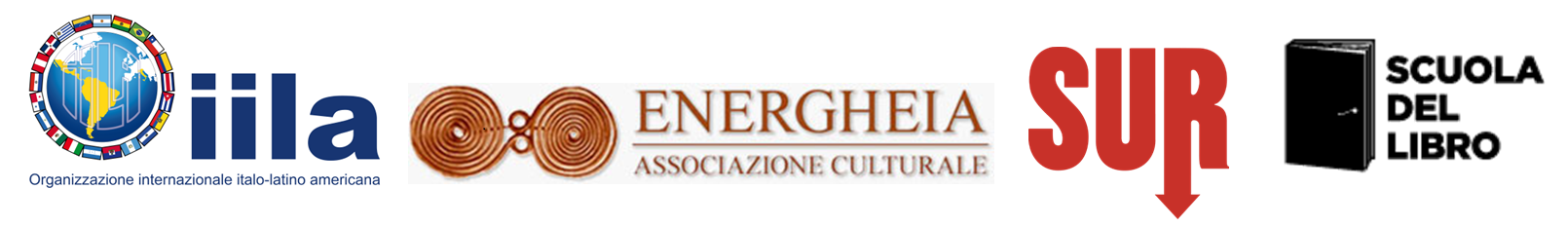 BANDO PER LA SECONDA EDIZIONE DEL PREMIO IESSPER IL PRIMO ROMANZO LATINOAMERICANOPROMOSSO DA IILA • ENERGHEIA • SUR • SCUOLA DEL LIBROFormulario d’iscrizionea. Dati personali dell’autore/autrice:   b. Dati della Casa editrice:c. Titolo e Sinossi dell’opera (massimo 200 parole)d. Biografia dell’autore/autrice (massimo 200 duecento parole)Allegare i seguenti documenti:Presentazione e catalogo della casa editriceIl materiale dovrà pervenire alla Segreteria del Premio IESS, entro il 15 maggio 2024 (entro le ore 24.00 in Italia, GMT+2), all’indirizzo premioiess@gmail.comAuto dichiarazione Io sottoscritto/a __________________ ai fini della partecipazione al Bando ________ con il romanzo ______________ di cui sono l’autore/autrice, sotto la mia responsabilità (e pena l’esclusione del concorso in caso di dichiarazione non corrispondete a verità),dichiaro:che il romanzo con cui partecipo al Bando è il mio primo romanzo pubblicato e che [ ] è stato pubblicato [ ] o sarà pubblicato dalla casa editrice __________________________ in data ____________________ (si allega il contratto di edizione);di essere nato/a dopo il 1 gennaio 1989;di non inviare il libro ad altri editori italiani fino alla comunicazione del vincitore, ossia entro il 15 dicembre 2024.1. Nome e cognome2. Data di nascita3. Nazionalità4. Città e Paese5. Indirizzo completo e attuale6. Telefono cellulare e fisso 7. Indirizzo di posta elettronica – email 1. Nome della casa editrice2. Nome e cognome del referente3. Indirizzo completo4. Telefono cellulare e fisso 4. Indirizzo di posta elettronica – email 